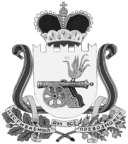 ВЯЗЕМСКИЙ РАЙОННЫЙ СОВЕТ ДЕПУТАТОВРЕШЕНИЕот 29.03.2023 № 36Об отчете юридического отдела Администрации муниципального образования «Вяземский район» Смоленской областиВ соответствии с решением Вяземского районного Совета депутатов от 26.08.2015 № 60 «Об утверждении Положения о порядке осуществления Вяземским районным Советом депутатов контрольных мероприятий за исполнением Администрацией муниципального образования «Вяземский район» Смоленской области полномочий по решению вопросов местного значения», Вяземский районный Совет депутатовРЕШИЛ:Отчет юридического отдела Администрации муниципального образования «Вяземский район» Смоленской области за 2022 год утвердить и признать деятельность юридического отдела Администрации муниципального образования «Вяземский район» Смоленской области удовлетворительной.Председатель Вяземскогорайонного Совета депутатов                                                          В.М. Никулин